Проект измененийПриложение № 1к Правилам контроля в областисаморегулированияСРО НП «ВОЛГА-КАМА»Типовая форма акта проверкиЭкземпляр № ___АКТ ПЛАНОВОЙ ПРОВЕРКИ №   от 00.00.20__г.на соответствие требованиям стандартов и правил саморегулируемой организации, условий членства в СРО НП «ВОЛГА-КАМА»Место проведения(наименование населённого пункта)Мною, главным специалистом отдела контроля Емелиным Антоном Викторовичем(должность, ФИО специалиста СРО НП «ВОЛГА-КАМА», осуществившего проверку)на основании приказа СРО НП «ВОЛГА-КАМА» от «__» _______ 20__ года №   , в период с __.__.20__г. по __.__.20__г. проведена проверка организации:                                           _________________________                                                                 (наименование проверяемой организации)№ СРО-П-___________________________, по адресу РТ, г. ____________,ул. ____________ д.______(номер Свидетельства о допуске, адрес местонахождения)в присутствии: ______________________________________________________        (должность, ФИО руководителя проверяемой организации либо его уполномоченного представителя)Предлагаемая редакция:при участии: ______________________________________________________        (должность, ФИО руководителя проверяемой организации либо его уполномоченного представителя)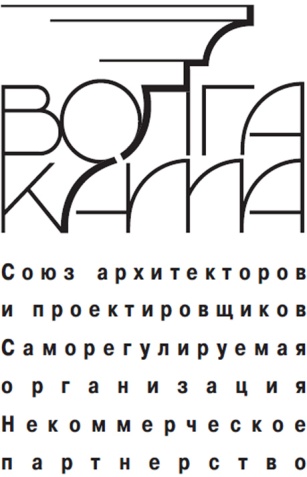 